В целях определения местоположения границ образуемых и изменяемых земельных участков, с учетом протокола публичных слушаний и заключения о результатах публичных слушаний, в соответствии с Градостроительным кодексом Российской Федерации, решением Совета депутатов города Новосибирска от 21.05.2008 № 966 «О Порядке подготовки документации по планировке территории города Новосибирска», постановлениями мэрии города Новосибирска от 26.11.2014 № 10362 «Об утверждении проекта планировки восточной части Калининского района и проекта межевания территории в границах земельного участка с кадастровым номером 54:35:041290:26 в границах проекта планировки восточной части Калининского района», от 21.03.2017 № 1086 «О подготовке проекта межевания территории квартала 6.1 в границах проекта планировки восточной части Калининского района», руководствуясь Уставом города Новосибирска, ПОСТАНОВЛЯЮ:1. Утвердить проект межевания территории квартала 6.1 в границах проекта планировки восточной части Калининского района (приложение).2. Департаменту строительства и архитектуры мэрии города Новосибирска разместить постановление на официальном сайте города Новосибирска в информационно-телекоммуникационной сети «Интернет».3. Департаменту информационной политики мэрии города Новосибирска в течение семи дней со дня издания постановления обеспечить опубликование постановления.4. Контроль за исполнением постановления возложить на заместителя мэра города Новосибирска – начальника департамента строительства и архитектуры мэрии города Новосибирска.Кухарева2275050ГУАиГПриложениек постановлению мэрии города Новосибирскаот 10.05.2017 № 2133ПРОЕКТмежевания территории квартала 6.1 в границах проекта планировки восточной части Калининского района1. Текстовая часть проекта межевания территории (приложение 1).2. Чертеж межевания территории (приложение 2).____________Приложение 1 проекту межевания территорииТЕКСТОВАЯ ЧАСТЬпроекта межевания территории_______________Приложение 2к проекту межевания территории квартала 6.1 в границах проекта планировки восточной части Калининского районаЧЕРТЕЖмежевания территорииФрагмент 1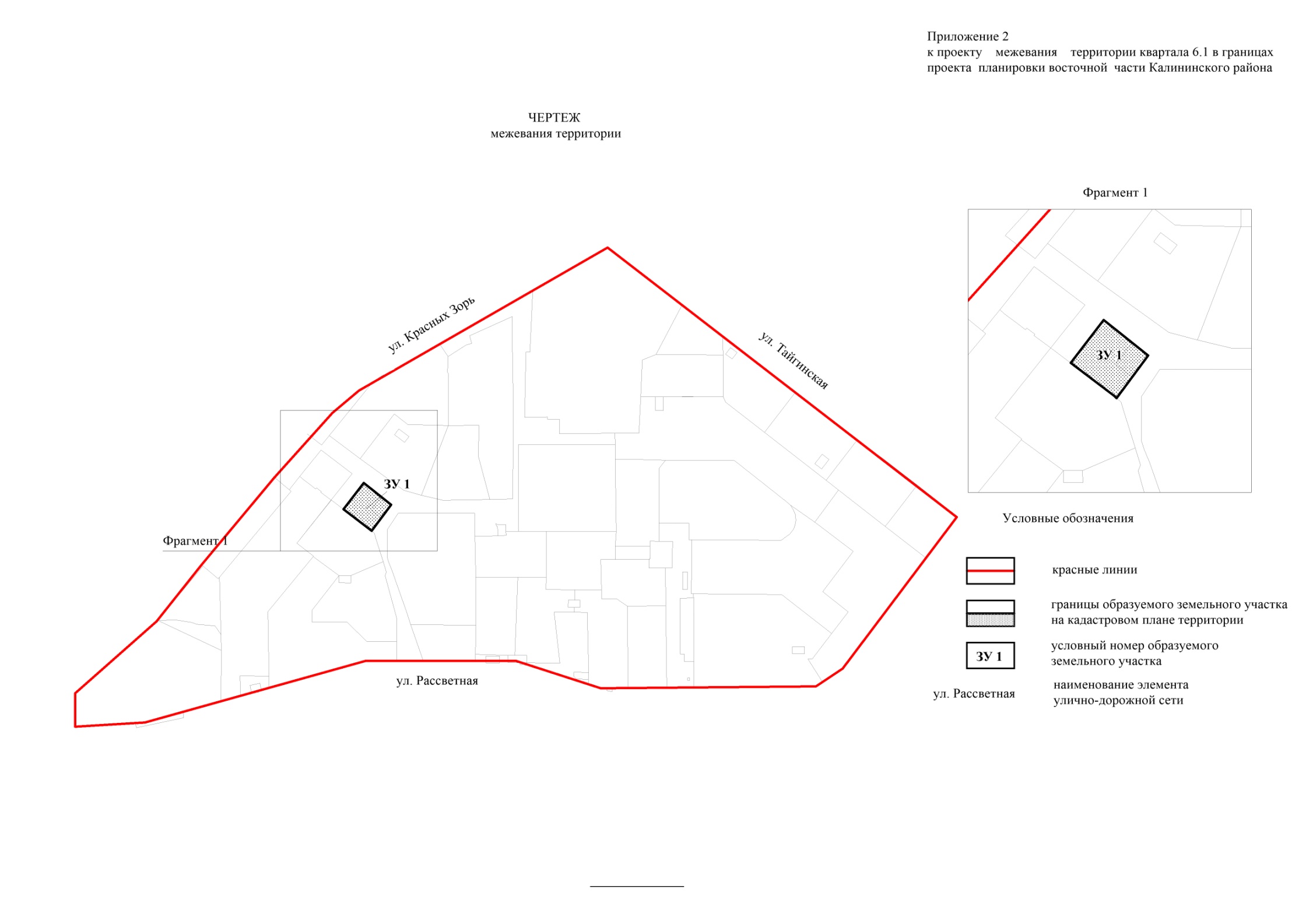 ____________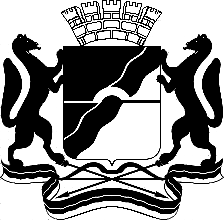 МЭРИЯ ГОРОДА НОВОСИБИРСКАПОСТАНОВЛЕНИЕОт  	  10.05.2017		№        2133	О проекте межевания территории квартала  6.1 в границах проекта планировки восточной части Калининского районаМэр города НовосибирскаА. Е. ЛокотьУсловный номер земельного участка на чертеже межевания территорииУчетныйномеркадастрового кварталаВид разрешенного
использования образуемого земельного участка в соответствии с проектом
планировки территорииПлощадь образуемого земельного участка, гаАдрес
земельного
участкаВозможные способы
образования
 земельного участка123456ЗУ154:35:041090Магазины0,1396Российская Федерация, Новосибирская область, город Новосибирск, ул. Красных Зорь, 3аПутем образования из земель, находящихся в муниципальной или государственной собственностиИтого:0,1396Начальник ГУАиГ мэрии города Новосибирска_______________ А. И. Игнатьева